ΕΛΛΗΝΙΚΗ ΔΗΜΟΚΡΑΤΙΑ			Σκάλα   30 Ιουλίου   2021 ΝΟΜΟΣ ΛΑΚΩΝΙΑΣΔΗΜΟΣ ΕΥΡΩΤΑ					Αρ. Πρωτ.:  10.280 ΔΗΜΟΤΙΚΟ ΣΥΜΒΟΥΛΙΟΤηλεφ.: 2735360038E-mail: mariakomp@gmail.comΠΡΟΣ:        - Δημοτικούς Συμβούλους            -  Κ. Δήμαρχο                                                  - Προέδρους κοινοτήτωνΠΡΟΣΚΛΗΣΗ  (Αριθ. 15/2021)Καλείστε  σε ειδική  συνεδρίαση  του  Δημοτικού Συμβουλίου σύμφωνα  με  τις  διατάξεις  του  άρθρου  163 παρ. 2  του Ν. 3463/2006 όπως  ισχύουν  που  θα  πραγματοποιηθεί  την  03-08-2021  ημέρα Τρίτη  και  ώρα  έναρξης  20:00.Η ειδική συνεδρίαση  θα  πραγματοποιηθεί  μέσω  τηλεδιάσκεψης, σύμφωνα  με  την  υπ΄ αριθμ. 426/13-11-2020  εγκύκλιο  του Υπουργείου Εσωτερικών  με  αριθμ. Πρωτ. 77233/13-11-2020, με  το  παρακάτω  μοναδικό  θέμα:ΘΕΜΑΘΕΜΑ 1ο : Απόφαση  σχετικά  με  έγκριση  ισολογισμού και  αποτελεσμάτων  χρήσης  έτους 2017  Δήμου ΕυρώταΕισηγητής: κ. Κυριακάκος Παναγιώτης  –αντιδήμαρχοςΗ ΠρόεδροςΔΕΝΤΑΚΟΥ  ΕΛΕΝΗ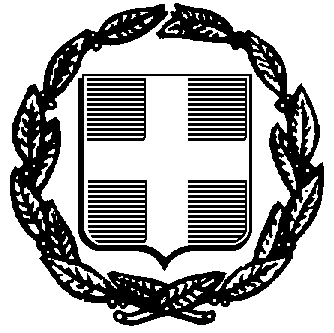 